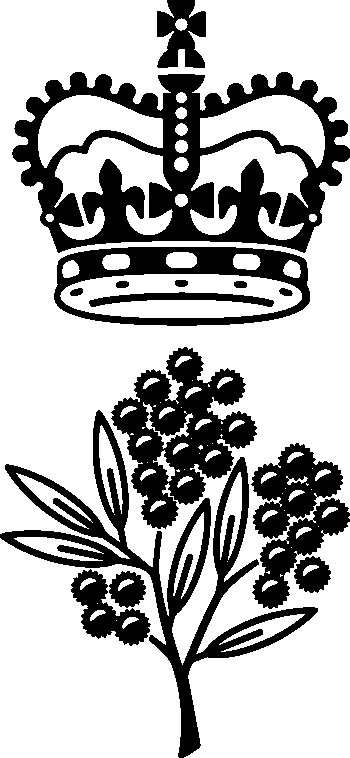 Government HouseCanberra   ACT   260021 September 2015  His Excellency the Governor-General directs it to be notified, for general information, that:he has revoked the appointments of:
The Honourable Malcolm Turnbull MP as Minister for CommunicationsSenator the Honourable Eric Abetz as Minister for Employment Senator the Honourable George Brandis QC as Attorney-General and Minister for the Arts The Honourable Joe Hockey MP as Treasurer The Honourable Barnaby Joyce MP as Minister for Agriculture The Honourable Christopher Pyne MP as Minister for Education and TrainingThe Honourable Scott Morrison MP as Minister for Social Services The Honourable Ian Macfarlane MP as Minister for Industry and ScienceThe Honourable Kevin Andrews MP as Minister for Defence The Honourable Bruce Billson MP as Minister for Small Business Senator the Honourable Mitch Fifield as Assistant Minister for Social Services The Honourable Luke Hartsuyker MP as Assistant Minister for Employment Senator the Honourable Fiona Nash as Assistant Minister for Health Senator the Honourable Michael Ronaldson as Minister for Veterans’ Affairs and Special Minister of State Senator the Honourable Marise Payne as Minister for Human Services The Honourable Stuart Robert MP as Assistant Minister for Defence Senator the Honourable Michaelia Cash as Assistant Minister for Immigration and Border Protection The Honourable Jamie Briggs MP as Assistant Minister for Infrastructure and Regional Development Senator the Honourable Simon Birmingham as Assistant Minister for Education and TrainingThe Honourable Josh Frydenberg MP as Assistant Treasurer The Honourable Steven Ciobo MP as Parliamentary Secretary to the Minister for Foreign Affairs and Parliamentary Secretary to the Minister for Trade and InvestmentThe Honourable Christian Porter MP as Parliamentary Secretary to the Prime MinisterSenator the Honourable Richard Colbeck as Parliamentary Secretary to the Minister for Agriculture The Honourable Bob Baldwin MP as Parliamentary Secretary to the Minister for the Environment Senator the Honourable Concetta Fierravanti-Wells as Parliamentary Secretary to the Attorney-General Senator the Honourable Scott Ryan as Parliamentary Secretary to the Minister for Education and TrainingThe Honourable Paul Fletcher MP as Parliamentary Secretary to the Minister for Communications The Honourable Michael McCormack MP as Parliamentary Secretary to the Minister for Finance The Honourable Kelly O’Dwyer MP as Parliamentary Secretary to the Treasurer, andThe Honourable Karen Andrews MP as Parliamentary Secretary to the Minister for Industry and Science.He has sworn in as Executive Councillors:Senator James McGrathDr Peter Hendy MP Mr Alex Hawke MP Senator Anne Ruston Mr Wyatt Roy MP

He has made the following appointments:Senator the Honourable George Brandis QC as Attorney-GeneralThe Honourable Scott Morrison MP as TreasurerThe Honourable Barnaby Joyce MP as Minister for Agriculture and Water ResourcesThe Honourable Christopher Pyne MP as Minister for Industry, Innovation and ScienceSenator the Honourable Marise Payne as Minister for DefenceSenator the Honourable Mitch Fifield as Minister for Communications and Minister for the Arts Senator the Honourable Michaelia Cash as Minister for Employment and Minister for WomenThe Honourable Christian Porter MP as Minister for Social ServicesSenator the Honourable Simon Birmingham as Minister for Education and TrainingSenator the Honourable Arthur Sinodinos AO as Cabinet SecretaryThe Honourable Josh Frydenberg MP as Minister for Resources, Energy and Northern AustraliaThe Honourable Kelly O’Dwyer as Minister for Small Business and Assistant TreasurerThe Honourable Paul Fletcher MP as Minister for Territories, Local Government and Major Projects The Honourable Steven Ciobo MP as Minister for International Development and the PacificSenator the Honourable Richard Colbeck as Minister for Tourism and International EducationThe Honourable Mal Brough MP as Special Minister of State and Minister for Defence Materiel and ScienceThe Honourable Jamie Briggs MP as Minister for Cities and the Built EnvironmentSenator the Honourable Fiona Nash as Minister for Rural HealthThe Honourable Stuart Robert MP as Minister for Veterans’ Affairs and Minister for Human Services The Honourable Luke Hartsuyker MP as Minister for Vocational Education and SkillsSenator the Honourable James McGrath as Parliamentary Secretary to the Prime MinisterThe Honourable Dr Peter Hendy MP as Parliamentary Secretary to the Prime MinisterSenator the Honourable Scott Ryan as Parliamentary Secretary to the Cabinet SecretaryThe Honourable Michael McCormack MP as Parliamentary Secretary to the Minister for Infrastructure and Regional DevelopmentSenator the Honourable Concetta Fierravanti-Wells as Parliamentary Secretary to the Attorney-General, Parliamentary Secretary to the Minister for Immigration and Border Protection and Parliamentary Secretary to the Minister for Social ServicesThe Honourable Alex Hawke MP as Parliamentary Secretary to the TreasurerSenator the Honourable Anne Ruston as Parliamentary Secretary to the Minister for Agriculture and Water ResourcesThe Honourable Karen Andrews MP as Parliamentary Secretary to the Minister for Industry, Innovation and Science, andThe Honourable Wyatt Roy MP as Parliamentary Secretary to the Minister for Industry, Innovation and Science.By His Excellency’s Command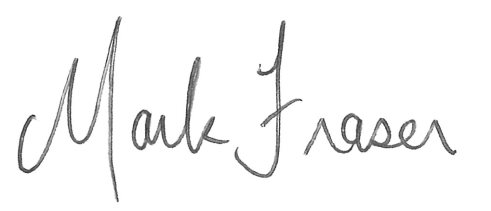 Mark Fraser LVO OAMOfficial Secretary to the Governor-General